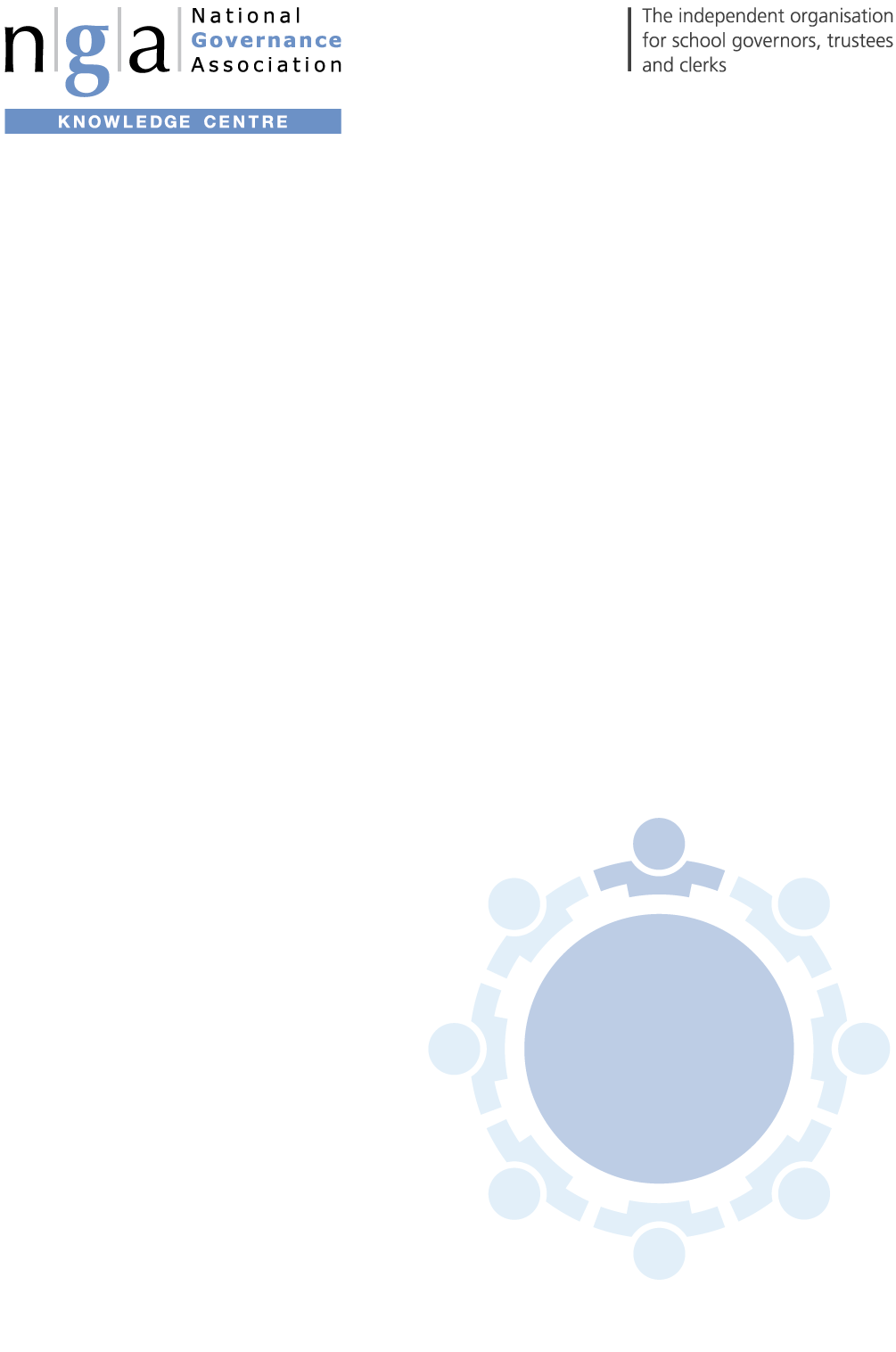 Skills Audit For maintained school and federation governors, trustees of single academy trusts and academy committeesA skills audit for trustees of multi academy trusts can be found on the NGA websiteThe purpose of the skills auditEffective governance requires a board with a range of skills. These skills enable governors and trustees to ask the right questions, analyse data and have discussions which create robust accountability for school leaders. This skills audit is a way of assessing the board’s breadth and depth of skills, knowledge and behaviour.The skills audit should be completed together with the accompanying skills matrix as part of an evaluation process. See our guidance on how to use the NGA skills audit and matrix.  Format and structure of the skills auditThis skills audit is based on the six features of effective governance that are referred to in the DfE’s competency framework. The audit is designed to cover a broad range of skills, knowledge and behaviour but does not attempt to replicate the 200 plus competencies listed in the framework.No individual will have all the skills listed in the audit. The governing board is a team, and the purpose of the audit is to ensure that each skill below is covered by at least one of the governors/trustees around the table.  How to complete the skills auditThe skills audit consists of a series of statements. Rate your level of agreement with each statement on a scale of 1-5, with 1 indicating strong disagreement, and 5 indicating strong agreement.  Audit responses should be collated in a skills matrix which is available from www.nga.org.uk.Existing governors/trustees only:What contribution do you feel you have made to the governing board over the past year?Please give brief details of courses you have undertaken in the past year - include governor training, work-based training/development and any other relevant development activities.Are there any additional areas of the governing board’s responsibilities which you would like to contribute to in the future?National Governance AssociationThe National Governance Association (NGA) is the membership organisation for governors, trustees and clerks of state schools in England.We are an independent, not-for-profit charity that aims to improve the educational standards and wellbeing of young people by increasing the effectiveness of governing boards and promoting high standards. We are expert leaders in school and trust governance, providing information, advice and guidance, professional development and e-learning.We represent the views of governors, trustees and clerks at a national level and work closely with, and lobby, UK government and educational bodies.www.nga.org.uk Knowledge, experience, skills and behavioursKnowledge, experience, skills and behavioursstrongly disagree   strongly agreestrongly disagree   strongly agreestrongly disagree   strongly agreestrongly disagree   strongly agreestrongly disagree   strongly agree12345Strategic leadershipStrategic leadershipStrategic leadershipStrategic leadershipStrategic leadershipStrategic leadership1I am/have been a governor or trustee in another school or board member in another sector2I am/have been chair of a board or committee3I have an awareness of national education policy (e.g. school funding, curriculum, teaching and learning)4I have experience of the school’s local community 5I understand the difference between strategic and operational decisions6I have experience and expertise in strategy development7I understand the principle of stakeholder engagement, e.g. seeking views and evaluating feedback from parents and staff to support the decision-making process8I understand the principles of risk management: how to prioritise, assess and mitigate against risks2. Accountability2. Accountability2. Accountability2. Accountability2. Accountability2. Accountability1I have worked with leaders to establish expectations for improvement2I understand the elements that make up a broad and balanced school curriculum 3I can interpret data and statistics relating to pupil progress and outcomes and use it to identify areas for development4I am confident I know enough to ask questions and challenge leaders on matters relating to educational outcomes5I have experience of financial planning: budgeting, monitoring and compliance 6I understand how the financial efficiency of schools is measured and compared to similar schools7I know how staff are recruited to schools8I understand how staff pay decisions impact the school’s budget 9I have experience of preparing for and responding to inspection and oversight10I understand the national performance measures that are used to monitor school performance3.  People3.  People3.  People3.  People3.  People3.  People1I regularly refer to professional advice to inform my own judgements2I know how to build the knowledge I need to be effective in my governance role3I seek to resolve misunderstanding at the earliest opportunity in order to avoid conflict4I can build consensus through clearly presenting my views5I have built strong collaborative relationships with members of the boardKnowledge, experience, skills and behavioursKnowledge, experience, skills and behavioursKnowledge, experience, skills and behavioursstrongly disagree   strongly agreestrongly disagree   strongly agreestrongly disagree   strongly agreestrongly disagree   strongly agreestrongly disagree   strongly agree123454. Structures4. Structures4. Structures4. Structures4. Structures4. Structures4. Structures4. Structures11I understand how the strategic role of a governing board differs from the management responsibilities carried out by senior leaders in schools22I understand the distinct responsibilities of the board’s committees 5. Compliance5. Compliance5. Compliance5. Compliance5. Compliance5. Compliance5. Compliance5. Compliance1I am aware of the legal duties and responsibilities of a governor/trustee, e.g. the safeguarding of children and in respect of pupils with special educational needs and disabilitiesI am aware of the legal duties and responsibilities of a governor/trustee, e.g. the safeguarding of children and in respect of pupils with special educational needs and disabilities2I feel able to speak up if I am concerned about non-complianceI feel able to speak up if I am concerned about non-compliance6. Evaluation6. Evaluation6. Evaluation6. Evaluation6. Evaluation6. Evaluation6. Evaluation6. Evaluation1I have identified the areas where I need to develop my knowledge and skills as a governor/trusteeI have identified the areas where I need to develop my knowledge and skills as a governor/trustee2I seek out opportunities to improve my practice (attending training, learning from others)I seek out opportunities to improve my practice (attending training, learning from others)